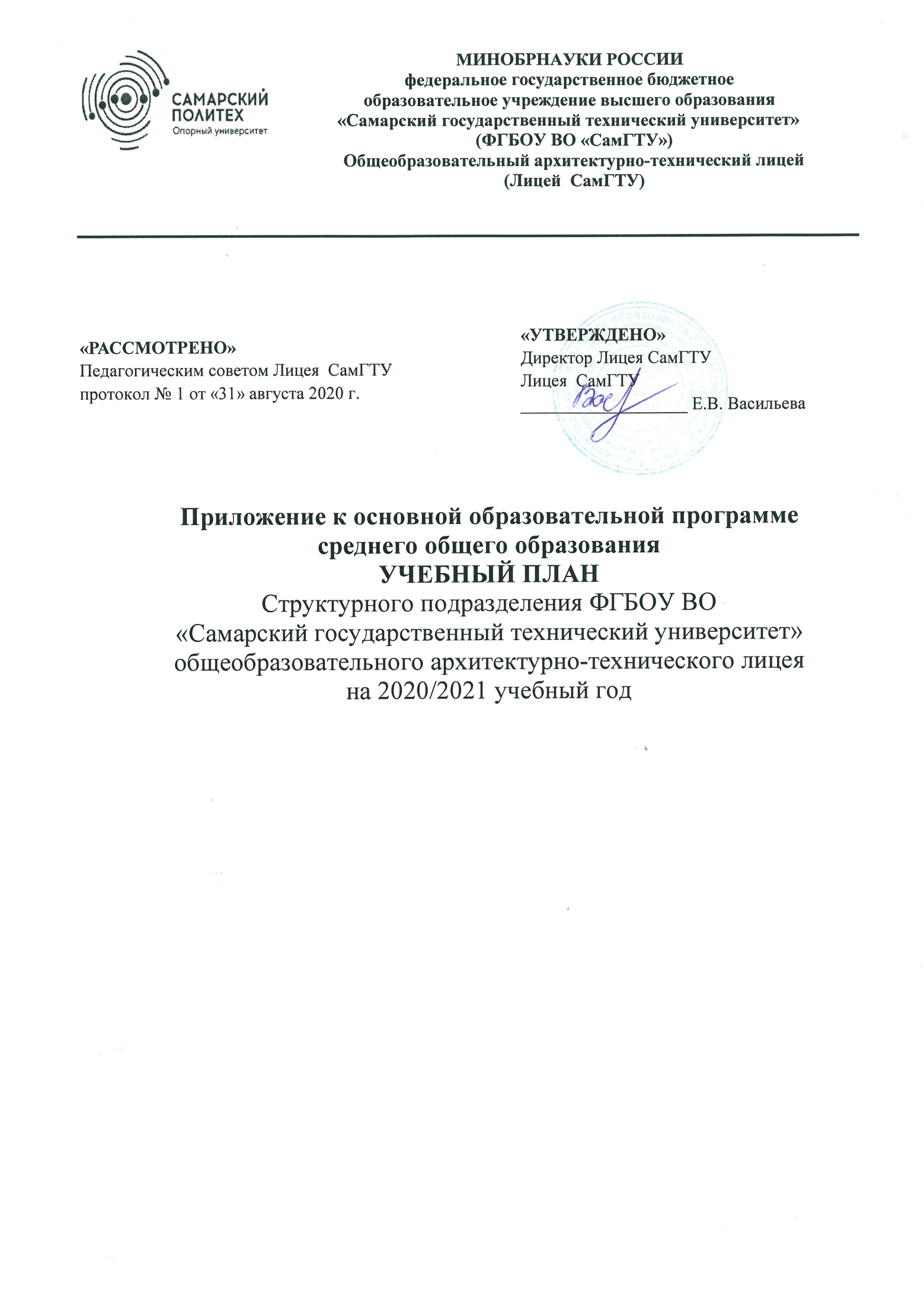 Пояснительная записка к учебному плану внеурочной деятельности  Лицея СамГТУ в рамках реализации ФГОС СООПисьмо Министерства образования и науки Самарской области от17.02.2016 № МО-16-09-01/173-ту «О внеурочной деятельности».Положение о внеурочной деятельности в Лицее СамГТУ. Внеурочная деятельность в соответствии с требованиями Федерального государственного Стандарта среднего общего образования организуется по трем направлениям: Жизнь ученических сообществ, организованное обеспечение учебного процесса, духовно-нравственное, - реализующим  основные  направления  развития  личности  (духовно-нравственное,  социальное, общеинтеллектуальное, общекультурное, спортивно-оздоровительное). Организация  занятий по  этим  направлениям  является  неотъемлемой  частью образовательного процесса в Лицее на уровне среднего общего образования,   использует  содержательный  и  организационный  опыт,  накопленный при реализации ФГОС на предыдущем уровне. В  каждом  профиле  система  внеурочной  деятельности  и  дополнительного образования позволяет учащимся получить более узкую специализацию. Таким образом, обеспечивается  принцип  вариативности  и  дифференциации среднего образования в пределах единого образовательного пространства Лицея.Формы внеурочной деятельности по направлениям:Внеурочная  деятельность  осуществляется  на  основе  вышеперечисленных  направлений  в  соответствии  с  планом  и расписанием занятий 204 часа за два года обучения, в год –не более 102 часов. Для обучающихся, посещающих занятия в организациях дополнительного образования, спортивных школах, музыкальных школах и других образовательных организациях, количество часов  внеурочной  деятельности  может  сокращаться  при  предоставлении  родителями  (законными  представителями) обучающихся  справок указанных организаций. Также  в плане  внеурочной  деятельности  заложены  модули  классного  руководителя  (классные  часы,  экскурсии, дни театра, посещение выставок и др). В модуле классного руководителя может отсутствовать расписание занятий внеурочной деятельности, так как занятия (мероприятия) проводятся в свободной форме, с  учётом скользящего графика проведения мероприятий. Возможно проведение занятий с группой обучающихся, с учётом  их  интересов  и  индивидуальных  особенностей.  Образовательная  нагрузка  несистемных занятий  (мероприятий) распределяется в рамках полугодия. Классный руководитель ведёт учёт всех занятий. Для оптимизации занятий внеурочной деятельности и с учётом требований норм СанПиН 2.4.2.2821-10 «Санитарно-эпидемиологические требования к условиям и организации обучения в общеобразовательных учреждениях» эти занятия (мероприятия) отсутствуют в сетке расписания занятий внеурочной деятельности. Реализация плана внеурочной деятельности предусматривает в течение учебного года неравномерное распределение нагрузки. Так, при подготовке коллективных дел (в рамках класса, общелицейских дел) и воспитательных мероприятий (например, в рамках реализации годового цикла лицейских праздников, лицейского дня науки и др.) за 1-2 недели используется значительно больший объем времени, чем в иные периоды (между образовательными событиями).Продолжительность  системных  занятий  внеурочной  деятельности  составляет  40  минут.  Внеурочные  занятия (мероприятия) проводятся как с группой учащихся одного класса, так и с группой разных классов, с учетом выбора учащихся. Внеурочная деятельность может быть реализована как в течение учебной недели, так и во время каникул, в выходные и нерабочие праздничные дни.Учебный план внеурочной деятельности на 2020/2021 учебный годФормы внеурочной деятельности по направлениямНаправления деятельностиФормы реализацииОбщеинтеллектуальноеМетапредметные дни;Лицейское научное общество;Конференции;Участие в олимпиадах;Участие в конкурсах на уровне Лицея, муниципалитета, региона;Разработка проектов;Мастер-классыОбщекультурноеПодготовка и участие в различных творческих конкурсах;экскурсии;походы в театры, музеи,Подготовка и участие в выставках творческих работ учащихся;Организация пленэров;Организация выставок художественных работСпортивно-оздоровительноеОрганизация Дней здоровья, Проведение бесед по ЗОЖ и охране здоровьяСоциальноеОбщественно-полезные практики;Духовно-нравственноеДни театра;Проведение тематических классных часов, встреч, бесед№ п/пНаправленияМероприятиеКоличество часов в неделюФорма промежуточной аттестации1.Духовно-нравственноеНравственные основы семейной жизни (10-11-е классы)1анкета1.Духовно-нравственноеДни театра0,4отзыв2.Организованное обеспечение учебного процессаПодготовка к олимпиадам, конференциям, предметным конкурсам1Участие 2.Организованное обеспечение учебного процессаЛетний пленэр (универсальный профиль)1Итоговая работа, развеска2.Организованное обеспечение учебного процессаМастер-классы, экскурсии на предприятия (технологический, естественно-научный профили)13.Жизнь ученических сообществУчастие в лицейских мероприятиях0,6 План работы на год3.Жизнь ученических сообществОрганизация выставок творческих работ 2 раза в год (универсальный профиль)0,6 Участие в выставкахИтого3